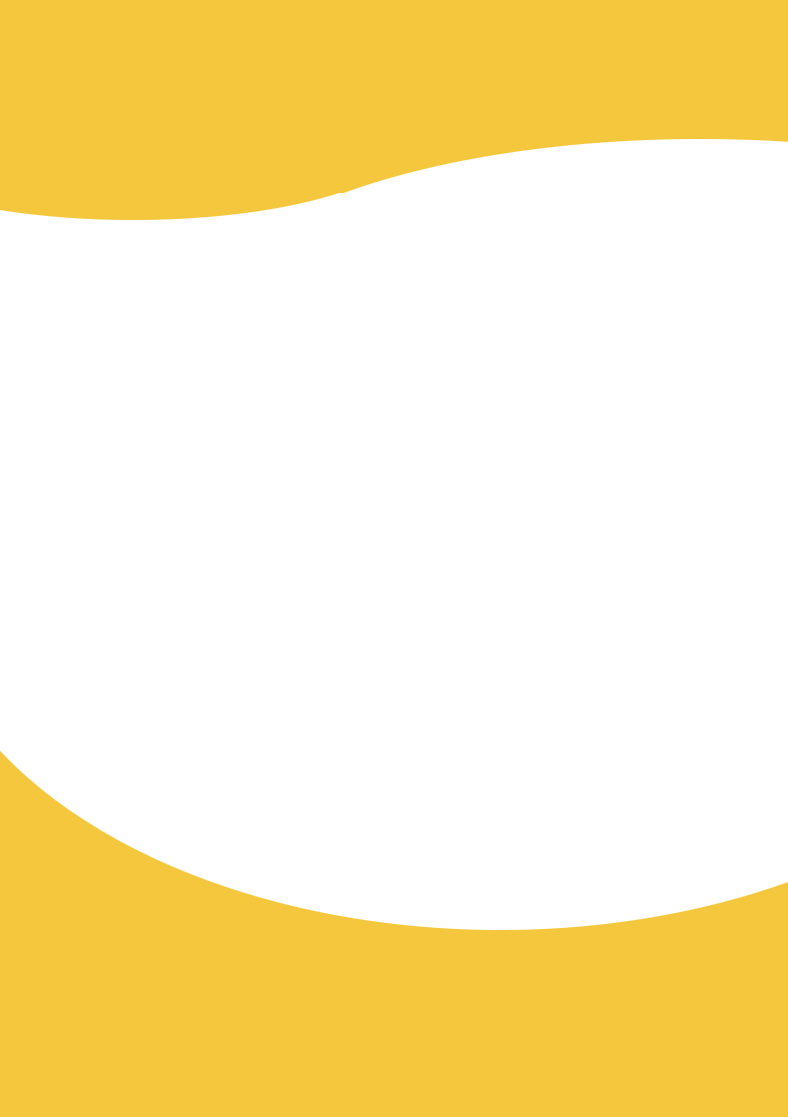 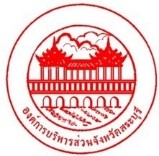 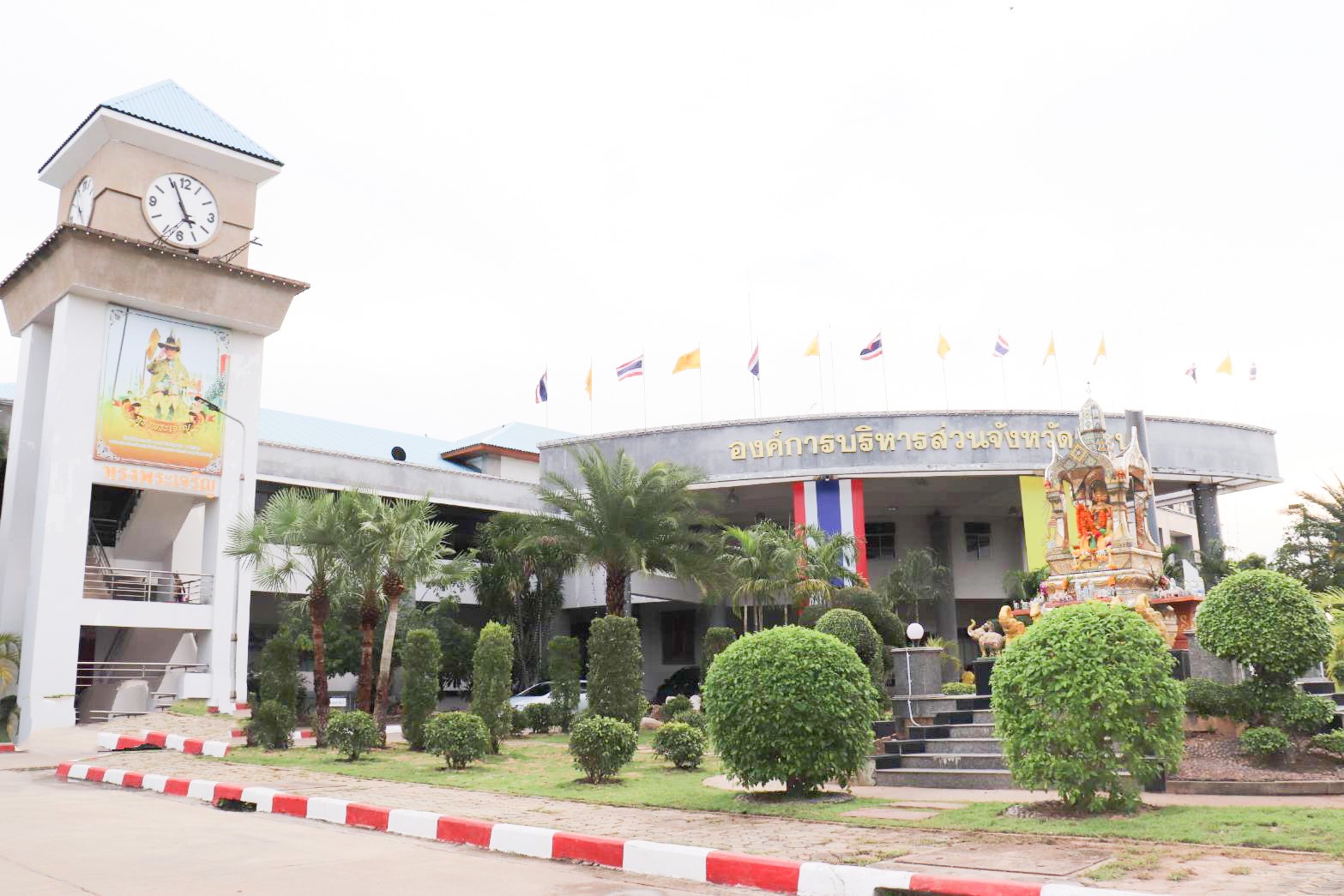 แบบตัวอย่างโครงการของบประมาณจากองค์การบริหารส่วนจังหวัดสระบุรีพร้อมแนวทางปฏิบัติในการขอรับงบประมาณจากองค์การบริหารส่วนจังหวัดสระบุรีกองแผนและงบประมาณองค์การบริหารส่วนจังหวัดสระบุรี 		โทร.๐-๓๖๒๒-๒188  ต่อ  ๓๑๐,๓๑๔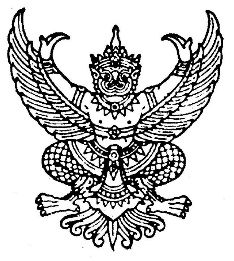 ที่  สบ..................................                  		.................................................	                             ..................................................                       ..........................................................เรื่อง	ขอรับการสนับสนุนงบประมาณจากองค์การบริหารส่วนจังหวัดสระบุรีเรียน	นายกองค์การบริหารส่วนจังหวัดสระบุรีสิ่งที่ส่งมาด้วย	แบบขอรับการสนับสนุนโครงการพร้อมเอกสารประกอบ		         จำนวน  ๑  ชุด		ด้วยองค์การบริหารส่วนตำบล/เทศบาล  ......................................................มีความประสงค์ขอรับสนับสนุนงบประมาณจากองค์การบริหารส่วนจังหวัดสระบุรี เพื่อไปพัฒนาท้องถิ่นในเขตองค์การบริหารส่วนตำบล/เทศบาล  ......................................................เนื่องจากเป็นโครงการที่เกินศักยภาพขององค์การบริหารส่วนตำบล/เทศบาล  ......................................................  ซึ่งโครงการดังกล่าวได้บรรจุในแผนพัฒนาท้องถิ่น ขององค์การบริหารส่วนตำบล / เทศบาล  ......................................................ไว้แล้ว รายละเอียดปรากฏตามสิ่งที่ส่งมาด้วยพร้อมนี้		จึงเรียนมาเพื่อโปรดพิจารณาให้การสนับสนุนงบประมาณเพื่อโครงการนี้ด้วย ทั้งนี้           หากองค์การบริหารส่วนตำบล/เทศบาล  ...............................................ได้รับการสนับสนุนงบประมาณและเข้าไปดำเนินการโครงการฯ ดังกล่าวแล้วเสร็จ องค์การบริหารส่วนตำบล/เทศบาล...............................................ยินดีรับมอบไว้ดูแลรักษาตามระเบียบฯ ต่อไป						   ขอแสดงความนับถือ					             (...............................)			                  นายกองค์การบริหารส่วนตำบล/นายกเทศมนตรี..........................................................................................................โทร. ............................................โทรสาร .......................................(ตัวอย่างการเสนอโครงการ)โครงการเสนอขอให้องค์การบริหารส่วนจังหวัดสระบุรีดำเนินการประจำปีงบประมาณ  พ.ศ. ................................................๑.  ชื่อโครงการ  เช่น  โครงการก่อสร้างถนน..................เชื่อมระหว่างตำบล................กับตำบล.............      (หากเป็นโครงการประเภทถนนหรือสะพาน ฯลฯ  จะต้องแสดงให้เห็นว่าเป็นการเชื่อมกันระหว่าง ๑ ตำบล                ขึ้นไป)๒.  หลักการและเหตุผล   เป็นการกล่าวถึงปัญหา  สาเหตุหรือความจำเป็น  ซึ่งบรรยายถึงเหตุผลและความ        จำเป็นที่จะต้องมีการจัดทำโครงการนี้โดยแสดงถึง  จำนวนประชากร / ครัวเรือน  ผลิตผลทางการเกษตร         ทรัพยากรธรรมชาติ ฯลฯ ที่ประสบปัญหาและมีผลกระทบ  ซึ่งให้บรรยายแสดงเจตนารมณ์ของโครงการตาม      ข้อ ๑  โดยจะต้องให้อยู่ในขอบเขตอำนาจและหน้าที่ในการจัดระบบบริการสาธารณะขององค์การบริหารส่วน      จังหวัด      (ตามกรอบการประสานโครงการพัฒนาท้องถิ่นฯ ที่กำหนด) พร้อมทั้งระบุสภาพพื้นที่เดิม/สภาพปัจจุบัน๓.  ที่มาของโครงการ  (ดำเนินการได้มากกว่า ๑ ข้อ)        ๓.๑   ประชาชนในท้องถิ่นตั้งแต่ ๒ แห่งขึ้นไปได้รับประโยชน์ร่วมกัน  ซึ่งเกิดจากการทำความตกลง                     ระหว่าง อปท. ด้วยกันเองคือ  อปท................และ อปท. ...........(ให้ระบุชื่อ อปท.)        ๓.๒   สอดคล้องกับระเบียบกระทรวงมหาดไทยว่าด้วยการจัดทำแผนพัฒนาของ อปท. พ.ศ. ๒๕๔๘                    และแก้ไขเพิ่มเติม ฉบับที่ ๓ พ.ศ. ๒๕๖๑ ข้อ ๑๐ (๒)                                     ๓.๒.๑ เป็นปัญหาความต้องการจากแผนชุมชนที่เกินศักยภาพของชุมชน  และจะพิจารณาบรรจุ      ไว้ในแผนพัฒนาของ อบต. / เทศบาล                                ๓.๒.๒ เป็นโครงการที่เกินศักยภาพของ อบต. / เทศบาล          ๓.๒.๓ โครงการดังกล่าวฯ บรรจุอยู่ในแผนชุมชนและแผนหมู่บ้านเรียบร้อยแล้ว พร้อมรับรอง                  สำเนาถูกต้อง๔.  วัตถุประสงค์  ให้ชี้แจงวัตถุประสงค์ของโครงการว่า  จะสามารถแก้ไขปัญหาความเดือดร้อนของราษฎรใน       ด้านใดมากน้อยเพียงใด หรือแสดงให้เห็นถึงผลที่ต้องการจะบรรลุ  อย่างน้อย ๓ หัวข้อ๕.  สถานที่ดำเนินการ :  ระบุพื้นที่ดำเนินการ เช่น อำเภอ ตำบล หมู่บ้าน เป็นต้น และระบุพิกัดทางภูมิศาสตร์                       (Global  Positioning  System) ระบบพิกัดแบบ UTM เขต (Zone) ๔๗ และใช้พื้นหลักฐาน (Datum)       WGS ๘๔ (เพื่อความเข้าใจในทิศทางเดียวกัน โปรดระบุพิกัดเป็นองศาแบบทศนิยม)       (ตามหนังสือกระทรวงมหาดไทย  ด่วนที่สุด  ที่ มท ๐๘๑๐.๒/ว ๑๕๙๖ ลงวันที่ ๑๐ เมษายน ๒๕๕๖       เรื่อง แนวทางและหลักเกณฑ์การจัดทำแผนยุทธศาสตร์การพัฒนาและแผนพัฒนาสามปี       (พ.ศ.2557-2559) ขององค์กรปกครองส่วนท้องถิ่น)-๒-๖.  เป้าหมาย (ผลผลิต) ให้ระบุถึงจำนวนกิจกรรมและดำเนินการอย่างไร เท่าใด มีลักษณะอย่างไร และจำนวน     เท่าใด เช่น  ถนนลาดยางผิวจราจรแอสฟัลท์ติกคอนกรีต / ถนนคอนกรีตเสริมเหล็ก  ต้องมีความกว้างผิวจราจร     ไม่น้อยกว่า ๖  เมตร  ถนนลูกรัง  มีความกว้างผิวจราจรไม่น้อยกว่า  ๘  เมตร ฯลฯ  ตามประกาศกรมโยธาธิการ                              เรื่อง  มาตรฐานและลักษณะของทางหลวงและงานทางฯ พ.ศ.๒๕๔๓ ลงวันที่  ๒๘ เมษายน  ๒๕๔๓๗.  ระยะเวลาดำเนินการ  ให้ระบุเวลาที่คาดว่าจะใช้ดำเนินการจริงในปีงบประมาณ  หรือแต่ละปีงบประมาณ๘.  วิธีดำเนินการ (การให้รายละเอียดในการดำเนินการ ทำอย่างไรเพื่อให้เกิดประสิทธิภาพและ       ประสิทธิผล ซึ่งรวมถึง  ระเบียบ ข้อบังคับ หลักเกณฑ์ หรือปฏิบัติในการใช้จ่ายเงิน)      ๘.๑ ยินยอมให้องค์การบริหารส่วนจังหวัดดำเนินการตามโครงการดังกล่าวตามอำนาจหน้าที่      ๘.๒ โครงการที่เสนอต้องไม่ซ้ำซ้อนกับโครงการที่ได้ขอรับการสนับสนุนงบประมาณจากหน่วยงานอื่น๙ . สถานภาพของโครงการ  ให้ระบุว่าเป็นโครงการใหม่หรือโครงการที่ต่อเนื่องจากโครงการเดิม.........................๑๐. ผู้รับผิดชอบโครงการ        ๑๐.๑  องค์การบริหารส่วนจังหวัดสระบุรี  รับผิดชอบการก่อสร้าง / หรือดำเนินงานตามโครงการ       ๑๐.๒  องค์การบริหารส่วนตำบล / เทศบาล  ผู้ขอรับการสนับสนุนงบประมาณ ต้องรับผิดชอบดูแล                   และบริหารจัดการทรัพย์สิน  หลังจากที่องค์การบริหารส่วนจังหวัดสระบุรีดำเนินการก่อสร้างแล้วเสร็จ                    และครบกำหนดระยะเวลาตามหลักประกันความชำรุดบกพร่องแล้ว ๑๑. งบประมาณ  เป็นประมาณการค่าใช้จ่ายทั้งสิ้นของโครงการ        (ตามหนังสือกระทรวงมหาดไทย ที่ มท 0810.3/ว 6046 ลงวันที่ 19 ตุลาคม 2561 เรื่อง ซักซ้อม       แนวทางการจัดทำแผนพัฒนาท้องถิ่นของงองค์กรปกครองส่วนท้องถิ่น ตามระเบียบกระทรวงมหาดไทย       ว่าด้วยการจัดทำแผนพัฒนาขององค์กรปกครองส่วนท้องถิ่น พ.ศ. 2548 แก้ไขเพิ่มเติมถึง (ฉบับที่ 3)        พ.ศ. 2561)๑๒. ตัวชี้วัด  ให้ระบุตัวชี้วัดของโครงการเป็นร้อยละ  จำนวน  ค่าเฉลี่ย  หรืออัตราส่วน  ที่เพิ่มขึ้นหรือลดลง  ๑๓. ผลที่คาดว่าจะได้รับ (ผลลัพธ์)  เป็นการระบุถึงผลที่คาดว่าจะได้รับจากการดำเนินโครงการ  ระบุทั้งเชิงปริมาณ       หรือเชิงคุณภาพที่ชัดเจน  สามารถปฏิบัติและวัดเป็นตัวเลขได้  ๑๔. ข้อมูลพื้นฐาน  ให้ระบุข้อมูลพื้นฐานเดิม  ก่อนมีการดำเนินการตามโครงการนี้ซึ่งเทศบาล/องค์การบริหาร       ส่วนตำบล.......................................ได้จัดเก็บข้อมูลไว้แล้ว  -4-๑๕. พื้นที่ดำเนินการ	   ๑๕.๑ พื้นที่ดำเนินการอยู่ในความรับผิดชอบ ของ อบต....................../เทศบาล........................สามารถ                          ดำเนินการได้	   ๑๕.๒ พื้นที่ดำเนินการอยู่ในความรับผิดชอบของบุคคลชื่อ.......................................โดยบุคคลดังกล่าว   ได้อุทิศที่ดินให้ดำเนินการแล้ว  และได้แนบเอกสารการอุทิศที่ดินมาพร้อมนี้ / หรือหน่วยงานชื่อ   ....................................ได้อนุญาตให้ใช้พื้นที่ดำเนินการได้  และได้แนบเอกสารใบอนุญาตให้ใช้ พื้นที่มาด้วยแล้ว๑๖.  กรรมสิทธิ์ในที่ดินก่อสร้าง	   ที่ดินสาธารณะ ที่อยู่ในความดูแลของ อบต./เทศบาล           ที่ดินเอกชน      	   ที่ดินราชพัสดุแนบหนังสือขออนุญาตให้ดำเนินการ	   ที่ดินชลประทานแนบหนังสือขออนุญาตให้ดำเนินการ	   ที่ดิน สปก. แนบหนังสือขออนุญาตให้ดำเนินการ	   อื่น ๆ ระบุ   (ที่ดินอยู่ในความดูแลของแขวงทางหลวงแผ่นดิน เป็นต้น)    .๑๗.  ได้ขอรับงบประมาณจากหน่วยงานใด	    ไม่มี      	    มี ระบุ ...................................................................๑8.  ที่มาของโครงการ	    แผนชุมชน/หมู่บ้าน      	   ลงพื้นที่ประชาคมท้องถิ่น	    อื่น ๆ ระบุ ...................................................................๑9. ผู้ชี้สถานที่ก่อสร้าง  ได้มอบหมายให้  นาย/นาง/นางสาว...............................นามสกุล.................................       ตำแหน่ง.....................หมายเลขโทรศัพท์ติดต่อ......................เป็นผู้ชี้สถานที่เพื่อดำเนินการสำรวจและก่อสร้าง        (หากในวันที่จะต้องชี้สถานที่ฯ ผู้ชี้สถานที่ไม่สามารถปฏิบัติหน้าที่ได้  จะต้องมอบอำนาจให้บุคคลอื่นทำแทน         เป็นลายลักษณ์อักษรด้วย)20. การติดตามและประเมินผล  ให้หน่วยงานที่รับผิดชอบโครงการว่าจะมีการควบคุมติดตามและประเมินผล      โครงการอย่างไร (ทำแบบติดตามเชิงคุณภาพและติดตามเชิงปริมาณ) ทั้งนี้เป็นไปตามที่ระเบียบและวิธีการ      ที่กำหนด  -5-๒1. อื่น ๆ        ๒1.๑ เอกสารที่เกี่ยวข้องที่เป็นสำเนา  ต้องรับรองสำเนาถูกต้องทุกแผ่น       ๒1.๒ ต้องแนบรายละเอียด  ดังนี้     	    ๒1.๒.๑ สำเนารายงานการประชุมประชาคมพร้อมกับมติที่ประชุมที่ประชาชนได้เข้าร่วมประชุมเพื่อเสนอ                          ความต้องการ  (ต้องมี)    ๒1.๒.๒ สำเนาหนังสืออนุญาตให้ใช้พื้นที่ดำเนินการ  (กรณีเป็นพื้นที่ของหน่วยงานอื่น / เอกชนต้องมี)        	    ๒1.๒.๓ แผนผังที่ตั้งโครงการที่แสดงความคาบเกี่ยวต่อเนื่อง  หรือผู้ได้รับประโยชน์มากกว่า ๑ อปท.                                        และภาพถ่ายแสดงที่ตั้งของโครงการ         	    ๒1.๒.๔ เอกสารประมาณการก่อสร้าง  เช่น ปร. ๔   ปร. ๕  และเอกสารที่เกี่ยวข้องอื่น ๆ  ประกอบเพื่ออธิบาย     หัวข้อต่าง ๆ  ของโครงการ                ลงชื่อ ................................................. ผู้เสนอโครงการ         				        (..............................................)			                ตำแหน่ง    ปลัด อบต. / เทศบาลลงชื่อ ................................................... ผู้อนุมัติโครงการ		               (...................................................)			               ตำแหน่ง  นายก อบต. / นายกเทศมนตรีฝ่ายนโยบายและแผน  กองแผนและงบประมาณ องค์การบริหารส่วนจังหวัดสระบุรี  โทร. ๐๓๖-๒๑๒-๑๘๘ตัวอย่าง ชื่อสถานที่พร้อมรายละเอียดประกอบเป็นรายการสมมุติขึ้นเท่านั้นโครงการขอรับการสนับสนุนงบประมาณจากองค์การบริหารส่วนจังหวัดสระบุรีประจำปีงบประมาณ พ.ศ. ๒๕๖5๑. ชื่อโครงการ โครงการก่อสร้างถนนลาดยางแอสฟัลท์ติกคอนกรีตสายวังม่วงน้อย หมู่ที่ 1 ตำบลเตาปูน     เชื่อม หมู่ที่ ๗ ตำบลหินซ้อน อำเภอแก่งคอย จังหวัดสระบุรี๒. หลักการและเหตุผล	หลักการ	ด้วยถนนลาดยางเดิมสายวังม่วงน้อย หมู่ที่ ๑ ตำบลเตาปูน เชื่อม หมู่ที่ ๗ ตำบลหินซ้อน อำเภอแก่งคอย จังหวัดสระบุรี ขนาดผิวจราจรกว้าง ๘.00 เมตร ระยะทางประมาณ ๕,๐๐๐ เมตร มีสภาพชำรุดเสียหาย เป็นหลุมบ่อ ทำให้ราษฎรที่ตั้งบ้านเรือนอยู่ริมสองข้างทางได้รับผลกระทบ และเป็นภัยต่อสุขภาพอนามัย ประชาชนส่วนใหญ่มีอาชีพเกษตรกรรม ต้องใช้เส้นทางลำเลียงพืชผลด้านการเกษตรออกจำหน่ายยังท้องตลาดและสัญจรไปมา นอกจากนั้นช่วงเกิดอุทกภัยในตำบลหินซ้อน ถนนดังกล่าวเกิดน้ำไหลกัดเซาะทุกครั้ง โดยโครงการฯ ดังกล่าวเป็นไปด้วยอำนาจหน้าที่ขององค์การบริหารส่วนตำบล ตามพระราชบัญญัติสภาตำบลและองค์การบริหารส่วนตำบล พ.ศ. ๒๕๓๗ และที่แก้ไขเพิ่มเติม มาตรา ๖๗ (๑) จัดให้มีและบำรุงรักษาทางน้ำและทางบก ตรงกับอำนาจหน้าที่ขององค์การบริหารส่วนจังหวัด	ตามพระราชบัญญัติองค์การบริหารส่วนจังหวัด พ.ศ.๒๕๔๐ และที่แก้ไขเพิ่มเติม มาตรา ๔๕ (๓) สนับสนุนสภาตำบลและราชการส่วนท้องถิ่นในการพัฒนาท้องถิ่น	ตามพระราชบัญญัติกำหนดแผนและขั้นตอนการกระจายอำนาจให้แก่องค์กรปกครองส่วนท้องถิ่น พ.ศ.๒๕๔๒ และที่แก้ไขเพิ่มเติม มาตรา ๑๗ ภายใต้ข้อบังคับ มาตรา ๑๖ (๑๖) การสร้างและบำรุงรักษาทางบกและทางน้ำ ที่เชื่อมต่อระหว่างองค์กรปกครองส่วนท้องถิ่นอื่น	ตามกฎกระทรวง (พ.ศ.๒๕๔๑) ออกตามความในพระราชบัญญัติองค์การบริหารส่วนจังหวัด พ.ศ.๒๕๔๐ (๖) จัดให้มีและบำรุงรักษาทางบก ซึ่งอย่างน้อยต้องเป็นทางหลวงชนบทตามกฎหมายว่าด้วย                  ทางหลวง	ตามประกาศคณะกรรมการกระจายอำนาจให้แก่องค์กรปกครองส่วนท้องถิ่น เรื่อง กำหนดอำนาจ และหน้าที่ในการจัดระบบบริการสาธารณะขององค์การบริหารส่วนจังหวัด ข้อ ๑ (๓) เข้าไปดำเนินงานตามแผนงานหรือโครงการในลักษณะที่มีความคาบเกี่ยวต่อเนื่อง หรือมีผู้ที่ได้รับประโยชน์ในองค์กรปกครองส่วนท้องถิ่นมากกว่า ๑ แห่ง ขึ้นไป	เหตุผล	องค์การบริหารส่วนตำบลหินซ้อน มีข้อจำกัดด้านงบประมาณในการแก้ไขปัญหา ประกอบกับโครงการฯ ดังกล่าวข้างต้น เกินศักยภาพขององค์การบริหารส่วนตำบลหินซ้อน ในเบื้องต้นทางองค์การบริหารส่วนตำบลหินซ้อน ได้จัดส่งโครงการฯ ดังกล่าว ไปยังคณะกรรมการประสานแผนพัฒนาท้องถิ่น ระดับอำเภอไว้แล้ว จึงมีความประสงค์ขอรับการสนับสนุนโครงการก่อสร้างถนนลาดยางสายดังกล่าว             จากองค์การบริหารส่วนจังหวัดสระบุรี เพื่อปรับปรุงซ่อมแซมถนน เส้นทางคมนาคมในหมู่บ้านและหรือระหว่างแนวเขตตำบล เพื่อป้องกันการเกิดอุบัติเหตุ ลดความสูญเสียในชีวิตและทรัพย์สินของประชาชน รวมถึงปัญหาความเดือดร้อนของราษฎรในการสัญจรไปมา และการขนส่งสินค้าทางการเกษตร ตลอดจนผลิตภัณฑ์ของราษฎรไปจำหน่าย-2-๓. ที่มาของโครงการ	๓.๑ ประชาชนในท้องถิ่นตั้งแต่ ๒ แห่งขึ้นไปได้รับประโยชน์ร่วมกัน ซึ่งเกิดจากการทำความตกลงระหว่าง อปท. ด้วยกันเอง คือองค์การบริหารส่วนตำบลหินซ้อน และองค์การบริหารส่วนตำบลเตาปูน	๓.๒ สอดคล้องกับระเบียบกระทรวงมหาดไทยว่าด้วยการจัดทำแผนพัฒนาของ อปท.         พ.ศ.๒๕๔๘ และแก้ไขเพิ่มเติม (ฉบับที่ ๓) พ.ศ. ๒๕๖๑ ข้อ ๑๐ (๒)	       ๓.๒.๑ เป็นปัญหาความต้องการจากแผนชุมชนที่เกินศักยภาพของชุมชน และจะพิจารณาบรรจุไว้ ในแผนพัฒนาของ อบต. / เทศบาล	       ๓.๒.๒ เป็นโครงการที่เกินศักยภาพของ อบต. / เทศบาล	       ๓.๒.๓ โครงการดังกล่าวฯ บรรจุอยู่ในแผนชุมชน และแผนหมู่บ้านเรียบร้อยแล้ว               พร้อมรับรองสำเนาฯ๔. วัตถุประสงค์	๔.๑ เพื่อแก้ไขปัญหาและบรรเทาความเดือดร้อนของราษฎร ในการคมนาคม เดินทางไปมาหาสู่กัน ขนส่งพืชผลด้านการเกษตร ออกไปจำหน่ายยังท้องตลาด ได้ความสะดวก และปลอดภัย	๔.๒ เพื่อลดการสูญเสียและความเสียหายด้านชีวิตและทรัพย์สินของราษฎร ตลอดจนแก้ไขคุณภาพชีวิตและสิ่งแวดล้อมให้ดีขึ้น	๔.๓ เพื่อเป็นการส่งเสริมอาชีพและสร้างรายได้ให้กับเกษตรกร เพราะสามารถสร้างพืชผล ด้านการเกษตร และการปศุสัตว์ออกไปจำหน่ายยังท้องตลาดได้ โดยไม่เสียโอกาสและเวลาอันสมควร                  และลดปัญหาด้านต่าง ๆ อันอาจจะเกิดขึ้นได้๕. สถานที่ดำเนินการ	ถนนสายวังม่วง ช่วง กม.๑+๓๐๐ หมู่ที่ ๑ ตำบลเตาปูน – ช่วง กม.๕+๗๐๐ หมู่ที่ ๗ ตำบลหินซ้อน อำเภอแก่งคอย จังหวัดสระบุรี	พิกัดทางภูมิศาสตร์ จุดเริ่มต้น N ๑๔.๕๗๖๖๑๐ E ๑๐๑.๐๑๔๑๐๗				    จุดสิ้นสุด N ๑๔.๕๖๕๗๐๐ E ๑๐๑.๐๑๔๖๐๑๖. เป้าหมาย 	ถนนลาดยางแอสฟัลท์ติกคอนกรีต สายวังม่วง ช่วง กม.๑+๓๐๐ หมู่ที่ ๑ ตำบลเตาปูน – ช่วง กม.๕+๗๐๐ หมู่ที่ ๗ ตำบลหินซ้อน อำเภอแก่งคอย จังหวัดสระบุรี ขนาดผิวจราจรกว้าง ๖.๐๐ เมตร ระยะทางยาว ๓,๐๐๐ เมตร ไหล่ทางข้างละ ๑ เมตร พื้นที่รวมไม่น้อยกว่า ๒๔,๐๐๐ ตารางเมตร๗. ระยะเวลาดำเนินการ	ปีงบประมาณ พ.ศ. ๒๕๖5-3-๘. วิธีดำเนินการ	๘.๑ ขอรับการสนับสนุนงบประมาณจากองค์การบริหารส่วนจังหวัดสระบุรี (องค์การบริหารส่วนจังหวัดสระบุรี จัดจ้างตามพระราชบัญญัติการจัดซื้อจัดจ้างและการบริหารพัสดุภาครัฐ พ.ศ. ๒๕๖๐ และระเบียบกระทรวงการคลังว่าด้วยการจัดซื้อจัดจ้างและการบริหารพัสดุภาครัฐ พ.ศ. ๒๕๖๐)	๘.๒ ยินยอมให้องค์การบริหารส่วนจังหวัดดำเนินการตามโครงการดังกล่าว	๘.๓ โครงการฯ ดังกล่าวที่เสนอไม่ซ้ำซ้อนกับโครงการที่ขอรับการสนับสนุนงบประมาณจากหน่วยงานอื่น๙. สถานภาพของโครงการ	โครงการฯ ดังกล่าวข้างต้น เป็นโครงการใหม่๑๐. ผู้รับผิดชอบโครงการ	๑๐.๑ องค์การบริหารส่วนจังหวัดสระบุรี รับผิดชอบการก่อสร้าง/ดำเนินงานตามโครงการ	๑๐.๒ องค์การบริหารส่วนตำบลหินซ้อน และองค์การบริหารส่วนตำบลเตาปูน ผู้ขอรับการสนับสนุนงบประมาณ ต้องรับผิดชอบดูแล และบริหารจัดการทรัพย์สิน หลังจากที่องค์การบริหารส่วนจังหวัดสระบุรีดำเนินการก่อสร้างแล้วเสร็จ และครบกำหนดระยะเวลาตามหลักประกันความชำรุดบกพร่องแล้ว๑๑. งบประมาณ	ขอรับการสนับสนุนจากองค์การบริหารส่วนจังหวัดสระบุรี จำนวน ๑๐,๐๐๐,๐๐๐.-บาท            (สิบล้านบาทถ้วน)๑๒. ตัวชี้วัด	๑๒.๑ ดำเนินการช่วง กม.๑+๓๐๐ หมู่ที่ ๑ ตำบลเตาปูน – ช่วง กม.๕+๗๐๐ หมู่ที่ ๗               ตำบลหินซ้อน	๑๒.๒ ขนาดผิวจราจรกว้าง ๖.๐๐ เมตร ระยะทางยาว ๓,๐๐๐ เมตร ไหล่ทางข้างละ ๑ เมตร พื้นที่รวมไม่น้อยกว่า ๒๔,๐๐๐ ตารางเมตร	๑๒.๓ ความพึงพอใจของผู้ใช้เส้นทาง มากกว่าร้อยละ 80	๑๒.๔ อุบัติเหตุลดลง	๑๒.๕ ฝุ่นละอองลดลง๑๓. ผลที่คาดว่าจะได้รับ	๑๓.๑ ได้ถนนที่เป็นมาตรฐาน ลดอุบัติเหตุ สัญจรและขนส่งพืชผลทางการเกษตรได้สะดวก	๑๓.๒ เด็กนักเรียน นักศึกษา และเยาวชน สามารถเดินทางไปเรียนหนังสือยังตัวเมืองต่าง ๆ        ได้อย่างปลอดภัย ลดความห่วงใยของผู้ปกครองได้ในระดับดี และเจตคติที่ดีกับหน่วยงานราชการ ที่ได้เข้ามามีส่วนร่วมในการแก้ไขปัญหาความเดือดร้อนของราษฎรได้	๑๓.๓ ลดความหวาดระแวงของประชาชน ดำรงชีวิตอยู่อย่างสมานฉันท์ ยกระดับคุณภาพชีวิตของประชาชนที่ดียิ่งขึ้น-4-๑๔. ข้อมูลพื้นฐาน	๑๔.๑ สภาพเดิมตลอดสาย กว้าง ๘ เมตร ยาว ๕,๐๐๐ เมตร ไม่มีไหล่ทาง หนา ๐.๐๕ เมตร	๑๔.๒ สภาพปัจจุบัน กว้าง ๖ เมตร ยาว ๕,๐๐๐ เมตร มีไหล่ทางข้างละ ๑ เมตร                 หนา ๐.๐๕ เมตร	๑๔.๓ ความต้องการ กว้าง ๖ เมตร ยาว ๓,๐๐๐ เมตร ไหล่ทางข้างละ ๑ เมตร                           หนา ๐.๐๕ เมตร๑๕. พื้นที่ดำเนินการ	๑๕.๑ พื้นที่ดำเนินการอยู่ในความรับผิดชอบขององค์การบริหารส่วนตำบลหินซ้อนและองค์การบริหารส่วนตำบลเตาปูน สามารถดำเนินการได้	๑๕.๒ พื้นที่ดำเนินการอยู่ในความรับผิดชอบของบุคคลชื่อ................................................โดยบุคคลดังกล่าวได้อุทิศที่ดิน ให้ดำเนินการแล้ว และได้แนบเอกสารการอุทิศที่ดินมาพร้อมนี้ / หรือหน่วยงานชื่อ........................................... ได้อนุญาตให้ใช้พื้นที่ดำเนินการได้ และได้แนบเอกสารใบอนุญาตให้ใช้พื้นที่มาด้วยแล้ว๑๖. กรรมสิทธิ์ในที่ดินก่อสร้าง	ที่ดินสาธารณะ ที่อยู่ในความดูแลของ อบต./เทศบาล      	ที่ดินเอกชน	ที่ดินราชพัสดุแนบหนังสือขออนุญาตให้ใช้พื้นที่ดำเนินการ	ที่ดินชลประทานแนบหนังสือขออนุญาตให้ใช้พื้นที่ดำเนินการ	ที่ดิน สปก. แนบหนังสือขออนุญาตให้ใช้พื้นที่ดำเนินการ	อื่น ๆ ระบุ   (ที่ดินอยู่ในความดูแลของแขวงทางหลวงแผ่นดิน เป็นต้น)   .๑๗. ได้ขอรับงบประมาณจากหน่วยงานใด	ไม่มี	มี ระบุ..........................................................................๑8. ที่มาของโครงการ	แผนชุมชน/แผนหมู่บ้าน	ลงพื้นที่ประชาคมท้องถิ่น		อื่น ๆ ระบุ..........................................................................๑9. ผู้ชี้สถานที่ก่อสร้าง	ได้มอบหมายให้  นายภาคภูมิ  โปร่งใส  ตำแหน่ง ปลัดองค์การบริหารส่วนตำบลหินซ้อนหมายเลขโทรศัพท์  ๐๘๑-๘๔๒๘๐๕๓ เป็นผู้ชี้สถานที่เพื่อดำเนินการสำรวจและก่อสร้าง-5-20. การติดตามประเมินผลขององค์การบริหารส่วนตำบลหินซ้อน	20.๑ ได้ถนนลาดยางแอสฟัลท์ติกคอนกรีตสายวังม่วงน้อย ช่วง กม.๑+๓๐๐ หมู่ที่ ๑           ตำบลเตาปูน –  ช่วง กม.๕+๗๐๐ หมู่ที่ ๗ กว้าง ๖.๐๐ เมตร ระยะทางยาวไม่น้อยกว่า ๓,๐๐๐ เมตร              ไหล่ทางข้างละ ๑ เมตร หรือพื้นที่รวมไม่น้อยกว่า ๒๔,๐๐๐ ตารางเมตร ลงพื้นที่สำรวจหลังดำเนินการเสร็จ	20.๒ ได้สำรวจความพึงพอใจโดยสัมภาษณ์ประชาชนในพื้นที่ และผู้ใช้บริการสัญจรไป – มา             คิดเป็นไม่น้อยกว่า ร้อยละ ๘๐	20.๓ อุบัติเหตุลดลงโดยสัมภาษณ์ประชาชนที่อยู่บริเวณดังกล่าว ในเชิงประจักษ์	20.๔ ฝุ่นละอองลดลง โดยสัมภาษณ์ประชาชนที่อยู่บริเวณดังกล่าว ในเชิงประจักษ์             (ลงชื่อ).............................................................ผู้เสนอโครงการ                                                      (นายภาคภูมิ  โปร่งใส)		         ตำแหน่ง  ปลัดองค์การบริหารส่วนตำบลหินซ้อน              (ลงชื่อ).............................................................ผู้อนุมัติโครงการ                                                       (นายธรรมา  สำนึกดี)		         ตำแหน่ง  นายกองค์การบริหารส่วนตำบลหินซ้อนหมายเหตุ   (สำคัญมากต้องมี  หากไม่มีจะไม่พิจารณาสนับสนุนฯ)ทำหนังสือจากประธานคณะกรรมการประสานแผนฯ ระดับอำเภอขอรับการสนับสนุนโครงการถึงประธานคณะกรรมการประสานแผนฯ ระดับจังหวัด (นายก อบจ.) พร้อมกับแนบเอกสารดังต่อไปนี้๒.๑ บัญชีโครงการเพื่อการประสานแผนพัฒนาขององค์กรปกครองส่วนท้องถิ่น     ๒.๒ ตัวโครงการ (ตามตัวอย่างดังกล่าวข้างต้น) กรณีเป็นโครงการด้านโครงสร้างพื้นฐาน     สถานที่ดำเนินการต้องระบุพิกัดทางภูมิศาสตร์ด้วย หนังสือกระทรวงมหาดไทย  ด่วนที่สุด       ที่ มท ๐๘๑๐.๒/ว ๑๕๙๖ ลงวันที่ ๑๐ เมษายน ๒๕๕๖๒.๓ สำเนารายงานการประชุมประชาคม  ซึ่งมีรายชื่อผู้เข้าร่วมประชุม  มีลายมือชื่อผู้เข้าร่วมประชุมมีชื่อผู้เสนอปัญหา แนวทางแก้ไขปัญหา และมีข้อเสนอความต้องการให้จัดทำโครงการดังกล่าว  โดยผู้เสนอจะต้องมีรายชื่ออยู่ในผู้ลงทะเบียนเข้าร่วมประชุมด้วย  และมีมติของประชาคมให้ดำเนินการในโครงการนั้น ๆ พร้อมภาพถ่ายการประชุมประชาคม      	     ๒.๔ กรณีที่พื้นที่ดำเนินการอยู่ในความรับผิดชอบของหน่วยงานอื่น  เช่น  ทหาร  ป่าไม้                 ชลประทาน ที่ราชพัสดุ ฯลฯ หรือเอกชนต้องขออนุญาตให้เรียบร้อยและให้แนบหนังสือ               อนุญาตให้ใช้พื้นที่มาด้วย       ๒.๕ แผนผังที่ตั้งโครงการที่แสดงความคาบเกี่ยวต่อเนื่องหรือผู้ได้รับประโยชน์มากกว่า      ๑ อปท. และภาพถ่ายแสดงที่ตั้งของโครงการ   ขอให้ศึกษาและปฏิบัติตามหนังสือกระทรวงมหาดไทย  ๓.๑ หนังสือกระทรวงมหาดไทย  ด่วนที่สุด  ที่ มท ๐๘๑๐.๒/ว ๕๒๔  ลงวันที่ ๒๑ กุมภาพันธ์  ๒๕๕๖     ๓.๒ หนังสือกระทรวงมหาดไทย  ด่วนที่สุด  ที่ มท ๐๘๑๐.๒/ว ๑๕๙๖  ลงวันที่ ๑๐ เมษายน ๒๕๕๖      ๓.๓ หนังสือกระทรวงมหาดไทย ด่วนที่สุด ที่ มท ๐๘๑๐.๒/ว ๐๖๐๐ ลงวันที่  ๒๙  มกราคม ๒๕๕๙     ๓.๔ หนังสือกระทรวงมหาดไทย ด่วนที่สุด ที่ มท ๐๘๑๐.๒/ว ๕๗๙๗ ลงวันที่  ๑๐ ตุลาคม ๒๕๕๙๓.๕ หนังสือกระทรวงมหาดไทย ด่วนที่สุด ที่ มท ๐๘๑๐.๓/ว ๖๐๔๖ ลงวันที่  ๑๙ ตุลาคม ๒๕๖๑     ๓.๖ หนังสือกระทรวงมหาดไทย ด่วนที่สุด ที่ มท ๐๘๑๐.๓/ว ๒๙๓๑  ลงวันที่  ๑๕ พฤษภาคม ๒๕๖๒แผนผังสถานที่ตั้งโครงการ..........................................................................................ลงชื่อ				 ผู้รับรองแผนผังสถานที่ก่อสร้างฯ                                     (..............................................)                                ตำแหน่ง.............................................(กรณีที่ดินเอกชน)หนังสือแสดงความประสงค์เรื่องการอุทิศที่ดินให้กับทางราชการหรือยินยอมให้ทางราชการเข้าไปดำเนินการเพื่อให้มีการใช้ประโยชน์ร่วมกันที่ตั้งที่ดินระวาง.......................................................หมู่ที่......................ตำบล....................................................เลขที่ดิน........................................หน้าสำรวจ......................................อำเภอ...................................................รายละเอียดหลักฐานที่ดิน.....................................................................จังหวัด..................................................เขียนที่...........................................................................วันที่.................เดือน.........................................พ.ศ.......................	ข้าพเจ้า (นาย/นาง/นางสาว).....................................................นามสกุล..............................................อายุ................ ปี เชื้อชาติ.............................สัญชาติ..............................บุตร.....................................................อยู่ที่บ้าน..........................................เลขที่...................หมู่ที่..............ตำบล........................................................อำเภอ..............................................จังหวัด...............................................ขอแสดงความประสงค์ต่อเจ้าหน้าที่เพื่ออุทิศที่ดินตามรายละเอียดข้างต้น ดังนี้	ข้อ ๑ ข้าพเจ้าเป็นผู้มีกรรมสิทธิ์/หรือสิทธิครอบครองในที่ดินแปลงเครื่องหมายข้างต้นโดยชอบด้วยกฎหมาย มีความประสงค์จะอุทิศ/หรือยินยอมให้ทางราชการ โดยองค์การบริหารส่วนจังหวัดสระบุรี เข้าไปดำเนินการในที่ดินแปลงดังกล่าวให้เป็นที่สาธารณะประโยชน์ หรือเพื่อให้ใช้ประโยชน์ร่วมกันสำหรับเป็นที่...................................................................................... เนื้อที่ประมาณ.........................................................ไร่ โดยไม่มีค่าตอบแทนและเงื่อนไขใด ๆ ทั้งสิ้น รายละเอียดปรากฏตามรูปแผนที่สังเขปท้ายหนังสือนี้	ข้อ ๒ ข้าพเจ้าได้รับทราบแล้วว่า เมื่อได้ลงนามเพื่ออุทิศที่ดินหรือยินยอมให้ทางราชการเข้าไปดำเนินการในที่ดินแปลงดังกล่าวแล้ว ที่ดินของข้าพเจ้าตามที่ได้แจ้งรายละเอียดไว้ตาม ข้อ ๑ จะตกเป็นของทางราชการทันทีแม้จะยังไม่ได้จดทะเบียนต่อพนักงานเจ้าหน้าที่ตามประมวลกฎหมายที่ดินก็ตามข้อ ๓ หากข้าพเจ้าได้ขอรังวัดที่ดินในที่ดินแปลงดังกล่าวข้างต้น ข้าพเจ้าจะได้นำเจ้าหน้าที่ทำการรังวัดปักหลักเขต เพื่อแบ่งหักให้เป็นที่สาธารณะประโยชน์ให้ถูกต้องตามหนังสือนี้ต่อไปข้อ ๔ ที่ดินแปลงนี้มีภาระผูกพันอยู่กับ (ถ้า)......................................................................................... 
ซึ่งเป็นผู้.................................................................ซึ่งได้จดทะเบียนสิทธิและนิติกรรมไว้กับพนักงานเจ้าน้าที่ เมื่อวันที่.....................................................................และผู้............................................................................
ได้รับแจ้งให้ทราบแล้ว ตามหนังสือฉบับลงวันที่............................................................................................. /หนังสือ...-2-หนังสือแสดงความประสงค์นี้ได้จัดทำขึ้น ๔ ชุด เก็บไว้ที่หน่วยงานของเจ้าหน้าที่ เจ้าของที่ดินหน่วยงานที่มีหน้าที่ดูแลรักษาที่สาธารณะตามกฎหมาย และสำนักงานที่ดินท้องที่ แห่งละ ๑ ชุด                    มีข้อความถูกต้องตรงกัน และผู้อุทิศ/หรือผู้ให้ความยินยอม ให้ทางราชการเข้าไปดำเนินการในที่ดินได้อ่านข้อความแล้ว เห็นว่าถูกต้องตรงตามความประสงค์ จึงได้ลงลายมือชื่อรับรองไว้เป็นหลักฐานต่อเจ้าหน้าที่และพยาน					ลงชื่อ....................................................เจ้าของที่ดินผู้อุทิศ/หรือ				                (...................................................) ผู้ให้ความยินยอมลงชื่อ....................................................พยาน				                (...................................................)ลงชื่อ....................................................พยาน				                 (...................................................)ลงชื่อ....................................................ผู้ดูแลรักษาฯ				                 (...................................................)ลงชื่อ....................................................เจ้าหน้าที่				                (...................................................)					ตำแหน่ง...............................................					หน่วยงาน.............................................					.............................................................					.............................................................รูปแผนที่สังเขปแสดงขอบเขตและบริเวณที่ดินตามหนังสือแสดงความประสงค์อุทิศของ................................................................................................................................
ที่ตั้งที่ดิน ระวาง..........................................หมู่ที่..........................ตำบล....................................อำเภอ.......................................
รายละเอียดหลักฐานที่ดิน..........................................................................................................จังหวัด......................................
กว้าง.......................................เมตร ยาว............................................เมตร เนื้อที่ประมาณ.....................................................ไร่ลงชื่อ............................................เจ้าของที่ดินผู้อุทิศ 	ลงชื่อ.............................................ผู้ดูแลรักษาฯ                                 (...........................................)หรือผู้ให้ความยินยอมฯ  	      (.............................................)	ลงชื่อ............................................พยาน			ลงชื่อ.............................................ผู้ดูแล        (............................................)			      (.............................................)ลงชื่อ.............................................พยาน			ลงชื่อ............................................เจ้าหน้าที่        (.............................................)		                 (...........................................)							ตำแหน่ง.......................................- ๒ -	หนังสือแสดงความประสงค์นี้ได้จัดทำขึ้น ๔ ชุด เก็บไว้ที่หน่วยงานของเจ้าหน้าที่ เจ้าของที่ดิน หน่วยงานที่มีหน้าที่ดูแลรักษาที่สาธารณะตามกฎหมาย และสำนักงานที่ดินท้องที่ แห่งละ ๑ ชุด มีข้อความถูกต้องตรงกัน และผู้อุทิศ/หรือผู้ให้ความยินยอม ให้ทางราชการเข้าไปดำเนินการในที่ดินได้อ่านข้อความแล้ว เห็นว่าถูกต้องตรงตามความประสงค์ จึงได้ลงลายมือชื่อรับรองไว้เป็นหลักฐานต่อเจ้าหน้าที่และพยาน						ลงชื่อ............................................เจ้าของที่ดินผู้อุทิศ/						      (............................................) หรือผู้ให้ความยินยอมลงชื่อ..............................................พยาน						      (..............................................)ลงชื่อ...............................................พยาน						      (...............................................)ลงชื่อ................................................ผู้ดูแลรักษาฯ						      (................................................)ลงชื่อ.................................................เจ้าหน้าที่						      (.................................................)						ตำแหน่ง...............................................						หน่วยงาน.............................................						.............................................................						.............................................................ตัวอย่างหน้าที่ ๒ ของหนังสือแสดงความประสงค์ เรื่อง การอุทิศที่ดินให้กับทางราชการหรือยินยอมให้ทางราชการ เข้าไปดำเนินการเพื่อให้มีการใช้ประโยชน์ร่วมกันเอกสารประกอบการของบประมาณจากองค์การบริหารส่วนจังหวัดสระบุรีประเภทถนนคอนกรีตเสริมเหล็ก ถนนลาดยางแอสฟัลท์ติกคอนกรีต สะพานและวางท่อระบายน้ำ ๑. หนังสือร้องขอจาก อบต. / เทศบาล๒. โครงการขอรับการสนับสนุนงบประมาณ3. สำเนาแผนพัฒนาท้องถิ่นที่ระบุโครงการที่ขอรับการสนับสนุนงบประมาณ    (แบบ ผ.๐๒/๑) พร้อมสำเนาหน้าปกแผนพัฒนาท้องถิ่น และสำเนาประกาศ    การใช้แผนพัฒนาท้องถิ่น ของ อบต. / เทศบาล (ผู้รับรองสำเนา ปลัด อปท.     /หัวหน้าสำนักปลัดฯ/นักวิเคราะห์นโยบายและแผนฯ)4. แผนผังบริเวณสถานที่ดำเนินโครงการ (ผู้รับรองสำเนา ผอ.กองช่าง/นายช่าง)5. ภาพถ่ายสถานที่ดำเนินโครงการ (ภาพถ่ายสี) (ผู้รับรองสำเนา ผอ.กองช่าง/นายช่าง)6. แบบแปลนของโครงการและประมาณการราคาโครงการ (ปร.4,ปร.5)     (ผู้รับรองสำเนา ผอ.กองช่าง/นายช่าง)7. สำเนารายงานการประชุมประชาคมท้องถิ่น ทั้ง ๒ ระดับ ระดับหมู่บ้าน/ชุมชน     และระดับตำบล/เมือง สำเนารายชื่อพร้อมลายมือชื่อผู้เข้าร่วมประชุมประชาคม    ท้องถิ่น และภาพถ่ายการประชุมประชาคมท้องถิ่น (อบต./เทศบาล                        เป็นผู้ดำเนินการจัดประชุมประชาคมท้องถิ่น)   8. สำนาประกาศจัดตั้ง อปท. และแผนที่ท้ายพระราชกฤษฎีกา (ผู้รับรองสำเนา               ปลัด อปท. / หัวหน้าสำนักปลัดฯ) และแสดงจุดดำเนินการในสำเนาแผนที่ท้าย    พระราชกฤษฎีกา9. สำเนาบันทึกการส่งมอบภารกิจให้แก่องค์กรปกครองส่วนท้องถิ่นตามพระราชบัญญัติ    กำหนดแผนและขั้นตอนการกระจายอำนาจให้แก่องค์กรปกครองส่วนท้องถิ่น     พ.ศ. 2542 (กรณีที่เป็นการถ่ายโอน)10. การก่อสร้างใด ๆ ที่ล่วงล้ำลำน้ำให้ปฏิบัติตามหนังสือกรมส่งเสริมการปกครอง    ท้องถิ่น ที่ มท ๐๘๐๔.๖/ว๑๑๐ ลงวันที่ ๑๐ มกราคม ๒๕๖๒ เรื่อง ขอความ    อนุเคราะห์แจ้งเวียนข้อมูลการมอบอำนาจ “เจ้าท่า” แก่องค์กรปกครองส่วน    ท้องถิ่นและแนวทางการพิจารณาการอนุญาตสิ่งล่วงล้ำลำน้ำ11. การก่อสร้างใด ๆ ที่เปลี่ยนแปลงพื้นที่สาธารณะประโยชน์อย่างหนึ่งเป็นอีก    อย่างหนึ่งให้ปฏิบัติตามระเบียบกระทรวงมหาดไทย ว่าด้วยการเปลี่ยนสภาพที่ดิน    อันเป็นสาธารณสมบัติของแผ่นดิน สำหรับพลเมืองใช้ร่วมกันจากการใช้เพื่อ      สาธารณประโยชน์อย่างหนึ่งเป็นอีกอย่างหนึ่ง พ.ศ. ๒๕๔๓ ประเภทถนนคอนกรีตเสริมเหล็ก ถนนลาดยางแอสฟัลท์ติกคอนกรีต สะพานและวางท่อระบายน้ำ ***หมายเหตุ***   - ผิวจราจรให้มีความกว้าง ๕.๐๐ เมตรขึ้นไป   - ขนาดของโครงการและงบประมาณในการดำเนินโครงการพัฒนา      ๒,000,000 บาท ขึ้นไป (ตามมติที่ประชุมเมื่อวันที่ ๔ มิถุนายน ๒๕๖๒)ถนนควรจะมีการเชื่อมระหว่างหมู่บ้าน เพื่อการสัญจรไปมาที่สะดวก      ไม่ใช่ทางตัน   - คำนึงถึงความคุ้มค่าและประโยชน์ของประชาชนเป็นหลัก   - ควรพิจารณาสร้างถนนเชื่อมต่อให้บรรจบกับเส้นทางอื่น ๆ   - กรณีเป็นถนนในความรับผิดชอบขององค์กรปกครองส่วนท้องถิ่น ต้องมีสำเนา     บันทึกการส่งมอบสายทางให้แก่องค์กรปกครองส่วนท้องถิ่นตามพระราชบัญญัติ     กำหนดแผนและขั้นตอนการกระจายอำนาจให้แก่องค์กรปกครองส่วนท้องถิ่น      พ.ศ.๒๕๔๒   - กรณีเป็นที่ดินราชพัสดุ/ชลประทาน ควรได้รับความยินยอมจากผู้ครอบครอง     และธนารักษ์จังหวัด/กรมเจ้าท่า   - กรณีเป็นที่ดิน สปก. หรือองค์กรอื่น ๆ หน่วยงานนั้นต้องให้ความยินยอม   - กรณีที่เป็นที่ดิน เอกชน ให้ทำหนังสืออุทิศที่เป็นที่ดินสาธารณะประโยชน์พร้อม     แนบหลักฐานประกอบ เช่น สำเนาโฉนด สำเนาบัตรประจำตัวประชาชน      ผู้เกี่ยวข้องประเภทขุดลอกคลอง๑. หนังสือร้องขอจาก อบต. / เทศบาล๒. โครงการขอรับการสนับสนุนงบประมาณ3. สำเนาแผนพัฒนาท้องถิ่นที่ระบุโครงการที่ขอรับการสนับสนุนงบประมาณ     (แบบ ผ.๐๒/๑) พร้อมสำเนาปกแผนพัฒนาท้องถิ่น และสำเนาประกาศการใช้    แผนพัฒนาท้องถิ่น ของ อบต. / เทศบาล (ผู้รับรองสำเนา ปลัด อปท./    หัวหน้าสำนักปลัดฯ/นักวิเคราะห์นโยบายและแผนฯ)4. แผนผังบริเวณสถานที่ดำเนินโครงการ (ผู้รับรองสำเนา ผอ.กองช่าง/นายช่าง)5. ภาพถ่ายสถานที่ดำเนินโครงการ (ผู้รับรองสำเนา ผอ.กองช่าง/นายช่าง) 6. แบบแปลนของโครงการและประมาณการราคาโครงการ (ปร.4 , ปร.5)     (ผู้รับรองสำเนา ผอ.กองช่าง/นายช่าง)7. สำเนารายงานการประชุมประชาคมท้องถิ่น ทั้ง ๒ ระดับ ระดับหมู่บ้าน/ชุมชน     และระดับตำบล/เมือง สำเนารายชื่อพร้อมลายมือชื่อผู้เข้าร่วมประชุม    ประชาคมท้องถิ่น และภาพถ่ายการประชุมประชาคมท้องถิ่น (อบต./เทศบาล     เป็นผู้ดำเนินการจัดประชุมประชาคมท้องถิ่น)   8. สำเนาประกาศจัดตั้ง อปท. และแผนที่ท้ายพระราชกฤษฎีกา (ผู้รับรองสำเนา     ปลัด อปท. / หัวหน้าสำนักปลัดฯ) และแสดงจุดดำเนินการในสำเนาแผนที่ท้าย    พระราชกฤษฎีกา9. หนังสือยินยอมอนุญาตให้ อบจ. เข้าไปดำเนินการ (กรณีเป็นพื้นที่รับผิดชอบ    ของชลประทานหรือองค์กรอื่น ๆ เช่น กรมเจ้าท่า  กรมธนารักษ์)10. ให้หน่วยงานที่รับผิดชอบปฏิบัติตามระเบียบกระทรวงมหาดไทย ว่าด้วยวิธีการ    เกี่ยวกับขุดลอกแหล่งน้ำสาธารณประโยชน์ที่ตื้นเขิน พ.ศ. ๒๕๔๗ และหนังสือ    กระทรวงมหาดไทย ด่วนที่สุด ที่ มท ๐๘๑๐.๘/ว ๓๖๗๒ ลงวันที่ ๑๒ กันยายน     ๒๕๖๒ เรื่อง ซักซ้อมการมอบอำนาจ “เจ้าท่า” ตามพระราชบัญญัติการ    เดินเรือในน่านน้ำไทย พระพุทธศักราช ๒๔๕๖ ในการขุดลอกร่องน้ำประเภทขยายเขตไฟฟ้า/ติดตั้งไฟฟ้าส่องสว่าง/ประปา ๑. หนังสือร้องขอจาก อบต. / เทศบาล  ๒. โครงการขอรับการสนับสนุนงบประมาณ ตามระเบียบกระทรวงมหาดไทย     ว่าด้วย เงินอุดหนุนขององค์กรปกครองส่วนท้องถิ่น พ.ศ. ๒๕๕๙ แก้ไขเพิ่มเติม      (ฉบับที่ 2) พ.ศ.2563 3. สำเนาแผนพัฒนาท้องถิ่นที่ระบุโครงการที่ขอรับการสนับสนุนงบประมาณ      (แบบ ผ.๐๒/๑) พร้อมสำเนาปกแผนพัฒนาท้องถิ่นและสำเนาประกาศการใช้     แผนพัฒนาท้องถิ่น ของ อบต. / เทศบาล (ผู้รับรองสำเนา ปลัด อปท./     หัวหน้าสำนักปลัดฯ/นักวิเคราะห์นโยบายและแผนฯ)4. แผนผังบริเวณสถานที่ดำเนินโครงการ (ผู้รับรองสำเนา ผอ.กองช่าง/นายช่าง)5. ภาพถ่ายสถานที่ดำเนินโครงการ (ผู้รับรองสำเนา ผอ.กองช่าง/นายช่าง)6. สำเนารายงานการประชุมประชาคมท้องถิ่น ทั้ง ๒ ระดับ ระดับหมู่บ้าน/ชุมชน     และระดับตำบล/เมือง สำเนารายชื่อพร้อมลายมือชื่อผู้เข้าร่วมประชุมประชาคม    ท้องถิ่น และภาพถ่ายการประชุมประชาคมท้องถิ่น (อบต./เทศบาล                       เป็นผู้ดำเนินการจัดประชุมประชาคมท้องถิ่น)   7. สำนาประกาศจัดตั้ง อปท. และแผนที่ท้ายพระราชกฤษฎีกา (ผู้รับรองสำเนา         ปลัด อปท. / หัวหน้าสำนักปลัดฯ) และแสดงจุดดำเนินการในสำเนาแผนที่ท้าย    พระราชกฤษฎีกา8. ประมาณราคาค่าใช้จ่ายจากประปาส่วนภูมิภาค/ไฟฟ้า (กรณีขยายเขต)     ใบประมาณราคากรณีติดตั้งไฟฟ้า/ประปา9. คำอนุญาตจากไฟฟ้า กรณีติดตั้งไฟฟ้าส่องสว่าง 10. ในกรณี อบต. / เทศบาล ขอรับเงินอุดหนุนจะต้องมีเงินสมทบไม่น้อยกว่า       25 % ของวงเงินที่ประมาณการราคา (กรณีติดตั้งไฟฟ้าส่องสว่าง)      (กรณีเป็นการขยายเขตไฟฟ้า หรือขยายประปาส่วนภูมิภาค) รัฐวิสาหกิจ       ไม่ต้องมีเงินสมทบประเภทขยายเขตไฟฟ้า/ติดตั้งไฟฟ้าส่องสว่าง/ประปา***หมายเหตุ***   - กรณีพื้นที่ก่อสร้างเป็นของราษฎรให้ทำหนังสือยินยอมมอบที่ดินให้เป็น                ที่สาธารณะและเอกสารประกอบ เช่น สำเนาโฉนดพร้อมรับรอง สำเนาบัตร     ประชาชนผู้เกี่ยวข้อง   - กรณีขุดเจาะบ่อบาดาล / ประปาหมู่บ้าน ให้ อบต. / เทศบาล ทำหนังสือ                    ขออนุญาตไปยังกรมทรัพยากรธรรมชาติและสิ่งแวดล้อม หรือหน่วยงานอื่น     ที่เกี่ยวข้องและไม่ต้องแนบรายการตามข้อ 8 , 9 และ 10เงื่อนไข1. เงื่อนไขและหลักเกณฑ์ของเงินอุดหนุน     1.๑ โครงการที่จะให้เงินอุดหนุนต้องเป็นภารกิจที่อยู่ในอำนาจหน้าที่ของ อบจ.                      ผู้ให้เงินอุดหนุนตามกฎหมาย     1.๒ ต้องไม่มีลักษณะเป็นเงินทุนหมุนเวียน     1.๓ ประชาชนในเขตองค์กรปกครองส่วนท้องถิ่นผู้ให้เงินอุดหนุนต้องได้รับ   ประโยชน์จากโครงการที่จะให้เงินอุดหนุน     1.๔ หน่วยงานที่ขอรับเงินอุดหนุนซึ่งเป็น อปท. และส่วนราชการ ต้องมี   งบประมาณในส่วนของตนเองร่วมสมทบ เพื่อใช้จ่ายในการดำเนินการ   โครงการขอรับเงินอุดหนุน      1.๕ เสนอโครงการขอรับเงินอุดหนุน ซึ่งต้องเป็นภารกิจที่อยู่ในอำนาจหน้าที่   ของ อบจ. ที่ขอรับเงินอุดหนุน ตามกฎหมาย ระเบียบ ประกาศ หรือ      ข้อบังคับ โดยแสดงเหตุผลความจำเป็นและรายละเอียดของกิจกรรมใน   โครงการดังกล่าว2. ให้ อบต./เทศบาล นำโครงการที่จะขอรับการสนับสนุนงบประมาณจาก อบจ.             เสนอต่อคณะกรรมการประสานแผนพัฒนาท้องถิ่นระดับอำเภอ ก่อนเพื่อ      พิจารณานำเข้าที่ประชุมคณะกรรมการประสานแผนพัฒนาท้องถิ่นระดับ    จังหวัดที่มี นายก อบจ. เป็นประธานฯ เพื่อพิจารณาเข้าแผนพัฒนาท้องถิ่น     (พ.ศ. ๒๕๖๑ – ๒๕๖๕) เพิ่มเติม ขององค์การบริหารส่วนจังหวัดสระบุรี 3.  องค์การบริหารส่วนจังหวัดสระบุรี สามารถเรียกเอกสารเพิ่มเติมจาก     หน่วยงานที่ขอรับการสนับสนุนงบประมาณจากองค์การบริหารส่วนจังหวัด      สระบุรี ในกรณีที่เห็นว่าจำเป็นและเหมาะสม เพื่อประกอบการพิจารณาฯ      ต่อไป